Curriculum Vitae 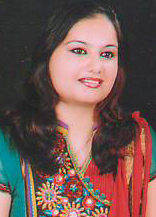 Mrs.Manjeet Kaur							97/1,Near Confed Gas AgencyMajri Mohalla Shahabad MarkandaDistt.KURUKSHETRAContact No-+91-9896066693E MAIL-tretta71@gmail.comCAREER OBJECTIVE:- 	To explore and utilize my potential efficiently and effectively for organizational growth.Eudcational Qualification: 	Experience:- 	Seven Years  as a Lecturer in Music Vocal at Arya Senior Secondary School Shahabad Markanda(Certificate Attached) Worked as Music Teacher in Vishwas Senior Secondary School, Shahabad Markanda from 2nd Sept 2007 to 2nd July 2013.Working as Assistant Proffesor(Adhoc) of Music(Vocal) at G.M.N.College,Ambala Cantt from 15 July 2015 to till date.Achievements:- 	Best Teacher award by Bharat Vikas Parishad, Shahabad Markanda in 2000-01.Excellence Trophy in Sufi Gayan by Vishwas Foundation Dagshai (HP).Inter Zonal recommendations in Classical Vocal, Geet, Gazal, Bhajan, Western Group Song, Hindi Group Song and  Haryanvi Song etc.Best Harmonium Player at state level by Bharat Vikas Parishad in 2010-11  Approved Artist of All India Radio Station, Rohtak Worked as a Team Director for Vocal Items in Youth Festival for the Year 2015.National/International Seminars Attended                                     Attended the National Seminar on “Bhartiya Sangeet ka Leekpeet ta  Shastra Paksh aur Kriyatamak Paksh ka Taalmail--Kitna Sarthak” organized by Department of Higher Education, Panchkula ,at M.D.S.D.Girls College Ambala City on 14 February 2012.Paper Presented in National/International Seminars                    PpL	PpPresented a paper entitled “ GANDHI AND UNIVERSAL HUMANISM” in an International Seminar organized by Gandhian Studies And Research Centre & Department of History on 6th Ferurary 2015 at Sant Mohan Singh Khalsa Labana Girls College Barara(Ambala)Presented a paper entitled “IMPACT OF INDIAN CLASSICAL MUSIC ON INDIAN LITERATURE” in the 4th International Writers Festival-India organized by G.M.N.College Ambala Cantt on 29-30 November 2008.Presented a Paper in the National Seminar on “SYNTHESIS OF CLASSICAL MUSIC” organized by Higher Education Department Haryana, at Govt.College Bahadurgarh, on 8th & 9th Feb.2012.Presented a paper entitled “JANRANJAKTA KEY LIYE SHASTRIYA SANGEET MEIN PARIVARTAN” in the National Seminar on “SHASRIYA SANGEET KO LOKPRIYE BANANEY KEY LIYE PARIVARTAN—SARTHAK YA NIRARATHAK” organized by Director of Higher Education Haryana at Arya Kanya Mahavidayalaya on 29th-30th March 2013.Presented a paper entitled “SHIKSHA MEIN NAITIKTA : PATAN EVAM NIDAN” in the National Seminar on “SHIKSHA KEY MADHYAM SEY DHARAM TATHA SEWA KI SANKALPANA” organized by Vidya Bharti Sanskriti Shiksha Sansthan,Kurukshetra on 25th December 2014.Presented a paper entitled “ROLE OF MUSIC IN TEACHER EDUCATION AND PROFESSIONAL DEVELOPMENT ” in the National Seminar on “TEACHER EDUCATION AND PROFESSIONAL DEVELOPMENT ” organized by Seth Banarsi Dass College of Education Kurukshetra on 30th March 2010.Presented a paper entitled “SHIKSHA NITI SUDHAR KE KUCH MUDEY CHYNNOTIYA EVAM SUJHAV” in the National Seminar on “RUSA-REJUVENATING HIGHER EDUCATION” organized by Mata Sahib Kaur Khalsa Girls College of Education Dhamo Majra , Patiala on 3rd March 2015.Presented a paper entitled “A LOOK INTO A POSSIBLE FUTURE: A GLOBAL SCENARIO FOR HIGHER EDUCATION SYSTEM” in the two day National Seminar on “REFORMS IN HIGHER EDUCATION IN VIEW OF GLOBAL CHALLENGES” organized by G.M.N.COLLEGE AMBALA CANTT on   November 4-5,2015.Presented a paper entitled “BHARTI SANGEET UTEY VISHWIKARAN DA PARBHAV” in the two day National Seminar on “VISHWIKARAN PUNJABI BHASHA ATEY SAHIT:NAVEEN PARISATHITIAYA ATEY CHUNOTIYA” organized by G.M.N.COLLEGE AMBALA CANTT on   November 6-7,2015.Participated and presented paper in FDP on "Art of teaching with latest technology based on Google forms and google classroom" organised by department of computer application, GMN college, Ambala Cantt. From nov.22- dec. 15,2018.Participated and presented paper on the legend bhagat singh :Icon for the Youth" in icssr sponsored  National seminar  on  contemporary relevance of Sardar bhagat singh" organised by department of   political science, GMN college, Ambala Cantt. On 31 january, 2018.   Presented paper on " sangeet ke kshetra me betiyon ke badhte kadam" in DHE Haryana sponsored National seminar on Beti bacho- beti padhao" organised by women cell, GMN college, ambala Cantt.Presented paper on sanskrit bhasha avam computer ka sangeet ke prachar prasar me yogdan” in national seminar by GMN college, Ambala cantt.2018-19Presented paper on” lalit kalao me Sangeet ka mahatav” in DHE panchkula sponsored national seminar on samayik samrasta ke prasar me lalit kalai ka yogdaan organised by MDSD, Ambala city.Presented paper on” sangeet avam Natayakala ke madhyam se sadak durghatnao ke prati jagrukta in one day national seminar organised by GMN college ,Ambala cantt. On 16 feb, 2019.Presented paper on swachhta Abhiyaan ko prabhavashali banane me sangeet ka yogdaan” in one day national seminar organised by GMN college ,Ambala cantt. On 22 feb, 2019.Presented paper on “Women in music industry” in DHE sponsored national seminar on challenges in gender sensitization” in one day national seminar organised by GMN college ,Ambala cantt. On 23 feb, 2019.Presented paper on “role of media for development of music “in one day national seminar organised by Sant Mohan singh khalsa labana girls college, Barara On 27 and 28 feb, 2019.Presented paper on” punjabi gazal da badala vishapakh “ in punjabi kavita da vartman ate bhavish sponsored by haryana sahitya academy on 16 march, 2019 in one day innational seminar organised by GMN college ,Ambala cantt. Presented  Paper in on हारियाणवी लोक संगीत के मुख्य सागतिक त््व in one  National seminar organised  by S. D. college, Ambala cantt. conte in collaboration with  Haryane Granth Academy 17 Dec 2019.Presented paper on sangeet me ras sidhant ki sarthakta in one day national seminar on 18th jan 2020 organised by S.D. college, Ambala cantt.Training programsAttended HRDC kuk sponsored orientation program from 3.6.19 to 22.6.19 held at kuk.Attended HRDC HPU Shimla, sponsored refresher course from 5.10.20 to 17.10.20.Article Published in the National Journal/Magzine                        (1) “Bhartiya Sngeet Key Pariparekshye Mein Lok Sangeet” in the Hargandha- A Monthly Magzine of Haryana Sahitya Academy ,Vol.241Sept.2014, (2) 	“Hum aur Selfie”,Pratham Impact, A half monthly magazine of Chandigarh vol 10 Aug.2015, (3)  Shikshak ki Darishti mein Gurupurnima”,Pratham Impact, A half monthly magazine of Chandigarh vol 9 Aug.2015,(4)  Beti Ko Bachao aur Padhao hi nahi Badhao Bhi”,Pratham Impact, A half monthly magazine of Chandigarh vol 15 Nov.2015,(5) Sanskritik Pehchan Bachaney Ki Anoothi Dahrohar”,Pratham Impact, A half monthly magazine of Chandigarh vol 14 Oct.2015,(6) Hari Bol Ganney Walo Ki Yaad”,Pratham Impact, A half monthly magazine of Chandigarh vol 5 June.2015,(7) Narron ka Kintu Parantu Sawachta Abhiyan”,Pratham Impact, A half monthly magazine of Chandigarh  Dec.2015,(8) Shastriya Sangeet ”, in the Hargandha- A Monthly Magzine of Haryana Sahitya Academy ,2016(9) "Work -life Balance : working Mother's struggle to balance work and children" in positive parenting : joy of Raising Kids(ed.),(Atharv Publications: New Delhi),pp. 188-195Chapter in bookManjeet kaur, "Work -life Balance : working Mother's struggle to balance work and children" in positive parenting : joy of Raising Kids(ed.),(Atharv Publications: New Delhi),pp. 188-195..Book for Publication                                                                          A Book entitled “ Music-Wings of Soul” published by Unistar Books Pvt.Ltd with ISBN No. 978-93-5113-500-5Instruments Can Play:HarmoniumCasioDrum SetBanjoCongoMusic Category:Classical VocalLight VocalSufi GayanFolk ( Punjabi, Haryanvi & Rajasthani)WesternPersonal Information:- 	Father’s Name		: S. Inder Singh	Date of Birth  		: 05 April 1975Marital status                  : MarriedLanguages known	          : English, Hindi, Punjabi.,Contact Detail:Postal Address		: 97/1,Near Confed Gas Agency Majri Mohalla  	Shahabad MarkandaVoice				: 9896066693Electronic Mail		: tretta71@gmail.comDeclaration:I do hereby; affirm that the information furnished above is true to the best of my knowledge.                                                                                                                                                                               Place:- ___________						( Manjeet Kaur)Date:- ___________ 									  ClassSessionBoard/ University%agePh.D. (Music)2012CMJ University---M.A(Music Vocal) 2007Punjab University, Chandigarh73.25%M.A (Punjabi)2016Kurukshetra University KurukshetraPursuingNET (Music)2012UGCM.A English1997KurukshetraUniversity Kurukshetra44.50%B.Ed2009KurukshetraUniversity Kurukshetra68.20%Sangeet Visharad2004Prachin Kala Kendra Chandigarh87.33%B.A1995KurukshetraUniversity Kurukshetra65.41%XII1992H.B.S.E.Bhiwani54.20%X1990H.B.S.E.Bhiwani50.16%